ANEXO III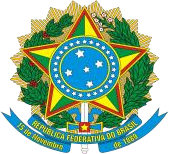 Ministério da EducaçãoSecretaria de Educação Profissional e Tecnológica Instituto Federal de Educação, Ciência e Tecnologia de PernambucoDiretoria de Assistência ao EstudanteMODELO DE COTAÇÃO PARA AQUISIÇÃO DE ÓCULOS CORRETIVODESCRIÇÃO DO PRODUTO:Validade da proposta:  _____    dias.NOME DO/A CLIENTEEMPRESACNPJCIDADE/ESTADOTELEFONE:TELEFONE:DATA: _____/_____/_________ITEMQUANTIDADEESPECIFICAÇÃOPREÇO (R$)PREÇO (R$)ÓCULOS CONFORME PRESCRIÇÃO MÉDICA.ARMAÇÃO:LENTE:ARMAÇÃOLENTEÓCULOS CONFORME PRESCRIÇÃO MÉDICA.ARMAÇÃO:LENTE:ÓCULOS CONFORME PRESCRIÇÃO MÉDICA.ARMAÇÃO:LENTE: TOTAL  TOTAL ASSINATURA:CARIMBO/CPF/CNPJ: